T.CKUMLUCA KAYMAKAMLIĞIMavikent Çanakçı 75. Yıl İlkokulu Müdürlüğü                                                                                2019 - 2023 STRATEJİK PLANI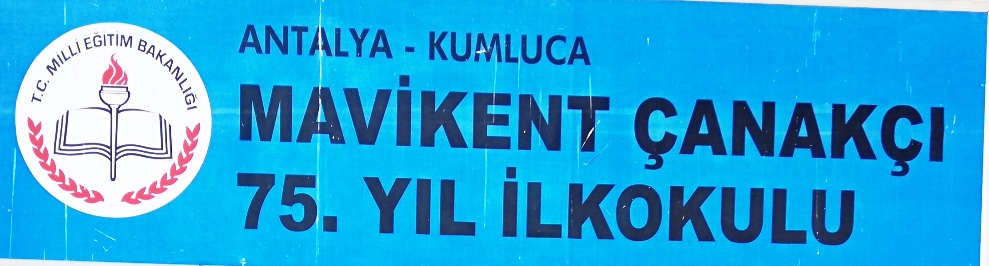 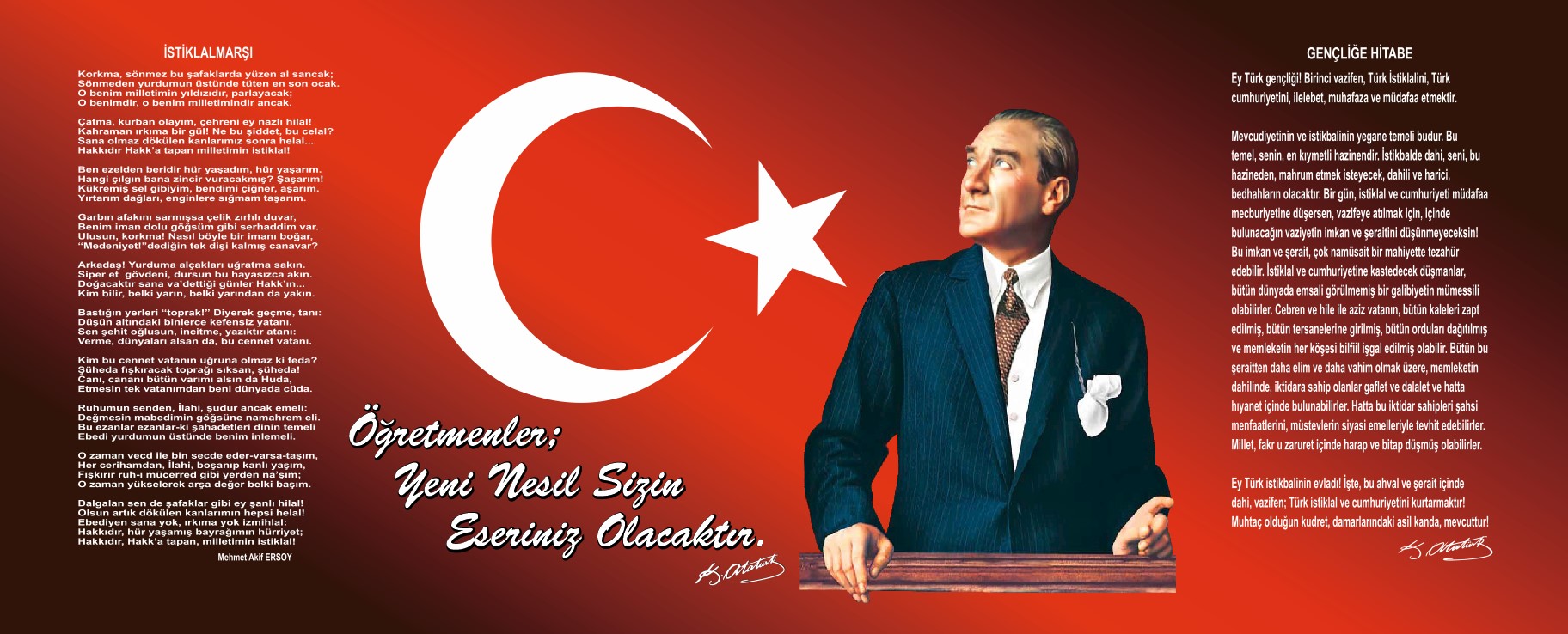 SUNUŞGünümüzde bilginin eskiyerek değişme hızının artmasından hareketle, eğitim alanında başarı için sistemli, planlı, geleceği öngörebilen ve bu öngörülere uygun değişimi hızla uygulamaya koyabilen bir eğitim yönetimi süreci zorunlu hâle gelmiştir.  Bu bağlamda dijital çağı yaşayan yeni nesil öğrenciler için ders sürelerinin çok uzun, teneffüs sürelerinin ise çok kısa olduğu düşüncemizden hareketle okulumuzda 2018/2019 eğitim ve öğretim yılında 2.döneminin başından itibaren Antalya’ya has pilot proje ile “40 dakika ders, 40 dakika teneffüs” uygulamasına geçtik. Bu proje ile öğrencilerimizin okulda bulunma süreleri arttırılmış ve uzun teneffüslerde öğrencilerimizin çok çeşitli faaliyetlerle hobi geliştirme ve yeteneklerinin farkına varma sürecinin yolu açılmıştır.Temel paradigmaların bile bu kadar hızlı değiştiği bu süreçte başarılı olmak da iyi bir planlama ve bu planın etkin bir şekilde uygulanmasına bağlıdır. Kapsamlı ve özgün bir çalışmanın sonucu hazırlanan Stratejik Plan okulumuzun çağa uyumu ve gelişimi açısından tespit edilen ve ulaşılması gereken hedeflerin yönünü, doğrultusunu ve tercihlerini kapsamaktadır. Katılımcı bir anlayış ile oluşturulan Stratejik Plânın, okulumuzun eğitim yapısının daha da güçlendirilmesinde bir rehber olarak kullanılması amaçlanmaktadır.Okulumuza ait bu planın hazırlanmasında her türlü özveriyi gösteren ve sürecin tamamlanmasına katkıda bulunan idarecilerimize, öğretmenlerimize ve stratejik planlama ekibimize teşekkür ediyor, bu plânın başarıyla uygulanması ile okulumuzun başarısının daha da artacağına inanıyor, tüm personelimize başarılar diliyorum. Osman PARMAKSIZ    									                                                                                          Okul MüdürüİçindekilerSunuş																		 3İçindekiler																	4 BÖLÜM I: GİRİŞ ve PLAN HAZIRLIK SÜRECİ												5BÖLÜM II: DURUM ANALİZİ														6Okulun Kısa Tanıtımı																8 Okulun Mevcut Durumu: Temel İstatistikler													8 - 12Uygulanmakta Olan Stratejik Planın 
Değerlendirilmesi (2015-2019)															13PAYDAŞ  ANALİZİ																14 - 17GZFT (Güçlü, Zayıf, Fırsat, Tehdit) Analizi													18 - 20Gelişim ve Sorun Alanları															20BÖLÜM III: GELECEĞE YÖNELİM  (MİSYON,  VİZYON VE TEMEL DEĞERLER - AMAÇ HEDEFELER) 		  	             23Misyonumuz																	 23TEMA I: EĞİTİM VE ÖĞRETİME ERİŞİM													24 - 26TEMA II: EĞİTİM VE ÖĞRETİMDE 
KALİTENİN ARTIRILMASI															27 - 31TEMA III: KURUMSAL KAPASİTE														32 - 33IV. BÖLÜM : MALİYETLENDİRME														31V.BÖLÜM : İZLEME VE DEĞERLENDİRME												31	BÖLÜM I : GİRİŞ ve PLAN HAZIRLIK SÜRECİ 2019-2023 dönemi stratejik plan hazırlanması süreci Üst Kurul ve Stratejik Plan Ekibinin oluşturulması ile başlamıştır. Ekip tarafından oluşturulan çalışma takvimi kapsamında ilk aşamada durum analizi çalışmaları yapılmış ve durum analizi aşamasında paydaşlarımızın plan sürecine aktif katılımını sağlamak üzere paydaş anketi, toplantı ve görüşmeler yapılmıştır. Durum analizinin ardından geleceğe yönelim bölümüne geçilerek okulumuzun amaç, hedef, gösterge ve eylemleri belirlenmiştir. Çalışmaları yürüten ekip ve kurul bilgileri altta verilmiştir.STRATEJİK PLAN ÜST KURULU BÖLÜM II : DURUM ANALİZİDurum analizi bölümünde okulumuzun mevcut durumu ortaya konularak neredeyiz sorusuna yanıt bulunmaya çalışılmıştır. Bu kapsamda okulumuzun kısa tanıtımı, okul künyesi ve temel istatistikleri, paydaş analizi ve görüşleri ile okulumuzun Güçlü Zayıf Fırsat ve Tehditlerinin (GZFT) ele alındığı analize yer verilmiştir.Okulun Kısa Tanıtımı / Kurumsal tarihçe * MAVİKENT ÇANAKÇI 75. YIL İLKOKULUTarihçe:     Okulumuz ilk olarak mahalle tüzel kişiliğine ait bir arazi üzerine tek katlı bina ile Çanakçı İlkokulu adı altında 1975 yılında eğitim öğretime başlamıştır. İki yıl bu binada eğitin öğretim yapıldıktan sonar devlet tarafından yaptırılan tek katlı üç dershane ile bir idareci odasından ibaret olan yeni bina eğitim öğretime devam etmiştir. Eski okul binası öğretmen lojmanına dönüştürülmüş. Daha sonraki yıllarda bu bina yetersiz kalınca 1985 yılında aynı binanın üzerine bir kat ilave edilmiştir.1990 okulun kuzeyine okul binasına bitişik devlet vatandaş işbirliği ile iki katlı derslik ilave edildi. Böylece okul binası 8 dershane, 1 Öğretmenler odası ve 1 idareci odası olmak üzere hizmete devam etmiştir. Öğrenci sayısı sürekli artmaya devam ettiğinden yeni dershaneye ihtiyaç doğunca eski okul binası tekrar 1993-1994 öğretim yılında dershaneye dönüştürülerek iki sınıf daha okul bünyesine kazandırılmıştır.1994-1995 öğretim yılı başında okul binasının arka tarafına odun deposu yaptırılmıştır. 1995-1996 öğretim yılında okul bahçesinde öğrencilerin rahat yemek yemelerini sağlamak amacıyla örtülü yerler yaptırılmıştır. 1997-1998 öğretim yılında öğrenci sayısı artması nedeniyle dershaneye dönüştürüldü. Okulun yan giriş kapısının yanındaki depo 2007 yılında düzenlenerek toplantı, masa tenisi ve satranç odası olarak kullanılmaktaymış ancak mevcut bina yetersizliğinden dolayı kantine dönüştürülmüştür. Tuvalet ve depoların bulunduğu hizmetli lojmanı 2008-2009 öğretim yılında ana sınıfına çevrilerek hizmet vermeye başlamıştır. Ana sınıfı (eski hizmetli evi)tuvaletler ve prefabrik sahne öğretmenler odası 31 Ağustos 2010 yılında yıkılarak yeni bina için çalışmalar başlamıştır. Şu anda ortaokul binası olarak kullanılan binada 6 derslik,1 İdare odası,1 öğretmenler odası ve 5 erkek, 6 kız ile 1 engelli tuvaleti bulunmaktadır. İlkokul binasında ise 5 derslik 1 depo, 2 idare odası, 1 öğretmenler odası ve 1 çok amaçlı sınıf ile bulunmaktadır. Okulun Mevcut Durumu: Temel İstatistiklerOkul KünyesiOkulumuzun temel girdilerine ilişkin bilgiler altta yer alan okul künyesine ilişkin tabloda yer almaktadır.Temel Bilgiler Tablosu - Okul Künyesi Çalışan BilgileriOkulumuzun çalışanlarına ilişkin bilgiler altta yer alan tabloda belirtilmiştir.Çalışan Bilgileri Tablosu*Okulumuz Bina ve Alanları	Okulumuzun binası ile açık ve kapalı alanlarına ilişkin temel bilgiler altta yer almaktadır.Okul Yerleşkesine İlişkin Bilgiler Sınıf ve Öğrenci BilgileriOkulumuzda yer alan sınıfların öğrenci sayıları alttaki tabloda verilmiştir.Donanım ve Teknolojik KaynaklarımızTeknolojik kaynaklar başta olmak üzere okulumuzda bulunan çalışır durumdaki donanım malzemesine ilişkin bilgiye alttaki tabloda yer verilmiştir.Teknolojik Kaynaklar TablosuGelir ve Gider Bilgisi Okulumuzun genel bütçe ödenekleri, okul aile birliği gelirleri ve diğer katkılarda dâhil olmak üzere gelir ve giderlerine ilişkin son iki yıl gerçekleşme bilgileri alttaki tabloda verilmiştir.UYGULANMAKTA OLAN STRATEJİK PLANIN DEĞERLENDİRİLMESİ  (2015 - 2019)PAYDAŞ ANALİZİKurumumuzun temel paydaşları öğrenci, veli ve öğretmen olmakla birlikte eğitimin dışsal etkisi nedeniyle okul çevresinde etkileşim içinde olunan geniş bir paydaş kitlesi bulunmaktadır. Paydaşlarımızın görüşleri anket, toplantı, dilek ve istek kutuları, elektronik ortamda iletilen önerilerde dâhil olmak üzere çeşitli yöntemlerle sürekli olarak alınmaktadır.Paydaş anketlerine ilişkin ortaya çıkan temel sonuçlara altta yer verilmiştir * :“ ÖĞRENCİ   ANKETİ  “  SONUÇLARI“ ÖĞRETMEN   ANKETİ  “  SONUÇLARI “ VELİ   ANKETİ  “  SONUÇLARIGZFT  (Güçlü, Zayıf, Fırsat, Tehdit)  Analizi *Okulumuzun temel istatistiklerinde verilen okul künyesi, çalışan bilgileri, bina bilgileri, teknolojik kaynak bilgileri ve gelir gider bilgileri ile paydaş anketleri sonucunda ortaya çıkan sorun ve gelişime açık alanlar iç ve dış faktör olarak değerlendirilerek GZFT tablosunda belirtilmiştir. Dolayısıyla olguyu belirten istatistikler ile algıyı ölçen anketlerden çıkan sonuçlar tek bir analizde birleştirilmiştir.Kurumun güçlü ve zayıf yönleri donanım, malzeme, çalışan, iş yapma becerisi, kurumsal iletişim gibi çok çeşitli alanlarda kendisinden kaynaklı olan güçlülükleri ve zayıflıkları ifade etmektedir ve ayrımda temel olarak okul müdürü/müdürlüğü kapsamından bakılarak iç faktör ve dış faktör ayrımı yapılmıştır. İçsel Faktörler *Güçlü Yönler ( OKUL / KURUM İÇİ SÜREÇLERİ İÇERİR)Zayıf Yönler ( OKUL / KURUM İÇİ SÜREÇLERİ İÇERİR)Dışsal Faktörler *Fırsatlar   ( OKUL / KURUM DIŞI SÜREÇLERİ İÇERİR)Tehditler  ( OKUL / KURUM DIŞI SÜREÇLERİ İÇERİR) GELİŞİM VE SORUN ALANLARIGelişim ve sorun alanları analizi ile GZFT analizi sonucunda ortaya çıkan sonuçların planın geleceğe yönelim bölümü ile ilişkilendirilmesi ve buradan hareketle hedef, gösterge ve eylemlerin belirlenmesi sağlanmaktadır. Gelişim ve sorun alanları ayrımında eğitim ve öğretim faaliyetlerine ilişkin üç temel tema olan Eğitime Erişim, Eğitimde Kalite ve kurumsal Kapasite kullanılmıştır. Eğitime erişim, öğrencinin eğitim faaliyetine erişmesi ve tamamlamasına ilişkin süreçleri; Eğitimde kalite, öğrencinin akademik başarısı, sosyal ve bilişsel gelişimi ve istihdamı da dâhil olmak üzere eğitim ve öğretim sürecinin hayata hazırlama evresini; Kurumsal kapasite ise kurumsal yapı, kurum kültürü, donanım, bina gibi eğitim ve öğretim sürecine destek mahiyetinde olan kapasiteyi belirtmektedir.BÖLÜM III : MİSYON, VİZYON VE TEMEL DEĞERLEROkul Müdürlüğümüzün Misyon, vizyon, temel ilke ve değerlerinin oluşturulması kapsamında öğretmenlerimiz, öğrencilerimiz, velilerimiz, çalışanlarımız ve diğer paydaşlarımızdan alınan görüşler, sonucunda stratejik plan hazırlama ekibi tarafından oluşturulan Misyon, Vizyon, Temel Değerler; Okulumuz üst kurulana sunulmuş ve üst kurul tarafından onaylanmıştır.MİSYONUMUZ * Bilginin gücüne inanan, manevi değerlere dayalı, varlığı, zamanı ve insanı önemseyen nesiller yetiştirmek. VİZYONUMUZ *Bilgiye ulaşmada etkin, kimliğinin farkında, özgür bireylerin yetiştiği, eğitim ve kültür merkezi olmak...TEMEL DEĞERLERİMİZ *1. Çalışmayı kutsal sayma ve emeği her zaman kıymetli görme: Öğrenim süreci içinde öğrencilerin farklı düzeyde çabaları farklı başarıları sağlamaktadır. Öğrencilerin başarılarını saptayan önemli sayıda takdir ve tanıma istemi olmakla birlikte gösterilen çabayı ortaya koyan sistemlerin az olduğu düşünülmektedir. Okul olarak çaba göstermeyi ve çalışmayı ön plana çıkarma isteğimiz bulunmaktadır.2. Uzlaşmaya dayalı demokratik karar ve değerlendirme: Kurumda karar vermek en zor yönetsel süreçtir. Bu sürece katılımı arttırmak çağdaş yönetim yaklaşımlarının temel eksenini oluşturmaktadır.3. Sosyal desteği en üst düzeyde sağlamaya çalışmak: Okul bölgesinin soysal ve ekonomik yönden risk alanında olması nedeniyle paydaşlara “destek olmayı” önemli kılmaktadır. AMAÇ, HEDEF VE EYLEMLERTEMA I : EĞİTİM VE ÖĞRETİME ERİŞİMEğitim ve öğretime erişim okullaşma ve okul terki, devam ve devamsızlık, okula uyum ve oryantasyon, özel eğitime ihtiyaç duyan bireylerin eğitime erişimi, yabancı öğrencilerin eğitime erişimi ve hayat boyu öğrenme kapsamında yürütülen faaliyetlerin ele alındığı temadır.Stratejik Amaç 1: Kayıt bölgemizde yer alan çocukların okullaşma oranlarını artıran, öğrencilerin uyum ve devamsızlık sorunlarını gideren etkin bir yönetim yapısı kurulacaktır.  *** Stratejik Hedef 1.1.  Kayıt bölgemizde yer alan çocukların okullaşma oranları artırılacak ve öğrencilerin uyum ve devamsızlık sorunları da giderilecektir. *** Performans Göstergeleri  Eylemler*TEMA II : EĞİTİM VE ÖĞRETİMDE KALİTENİN ARTIRILMASIEğitim ve öğretimde kalitenin artırılması başlığı esas olarak eğitim ve öğretim faaliyetinin hayata hazırlama işlevinde yapılacak çalışmaları kapsamaktadır. Bu tema altında akademik başarı, sınav kaygıları, sınıfta kalma, ders başarıları ve kazanımları, disiplin sorunları, öğrencilerin bilimsel, sanatsal, kültürel ve sportif faaliyetleri ile istihdam ve meslek edindirmeye yönelik rehberlik ve diğer mesleki faaliyetler yer almaktadır. Stratejik Amaç 2: Öğrencilerimizin gelişmiş dünyaya uyum sağlayacak şekilde donanımlı bireyler olabilmesi için eğitim ve öğretimde kalite artırılacaktır.Stratejik Hedef 2.1.  Öğrenme kazanımlarını takip eden ve velileri de sürece dâhil eden bir yönetim anlayışı ile öğrencilerimizin akademik başarıları ve sosyal faaliyetlere etkin katılımı artırılacaktır.Performans Göstergeleri Eylemler  TEMA III : KURUMSAL KAPASİTEStratejik Amaç 3 :Eğitim ve öğretim faaliyetlerinin daha nitelikli olarak verilebilmesi için okulumuzun kurumsal kapasitesi güçlendirilecektir. Stratejik Hedef 3.1.   Etkili ve verimli bir kurumsal yapıyı oluşturmak için; mevcut beşeri, fiziki alt yapı ile yönetim ve organizasyon yapısı iyileştirilecektir.Performans GöstergeleriEylemler IV. BÖLÜM : MALİYETLENDİRME 2019 – 2023  Stratejik  Planı Faaliyet / Proje  Maliyetlendirme  TablosuV. BÖLÜM : İZLEME VE DEĞERLENDİRMEOkulumuz Stratejik Planı izleme ve değerlendirme çalışmalarında 5 yıllık Stratejik Planın izlenmesi ve 1 yıllık gelişim planın izlenmesi olarak       ikili bir ayrıma gidilecektir. Stratejik planın izlenmesinde 6 aylık dönemlerde izleme yapılacak denetim birimleri, il ve ilçe millî eğitim müdürlüğü ve Bakanlık denetim ve kontrollerine hazır halde tutulacaktır. Okullarımız ve kurumlarımız için yapılacak olan okul gelişim modeli ve stratejik plan izleme modeli sistemine ilgili verilerin girişleri yapılacaktır.Yıllık planın uygulanmasında yürütme ekipleri ve eylem sorumlularıyla aylık ilerleme toplantıları yapılacaktır. Toplantıda bir önceki ayda yapılanlar ve bir sonraki ayda yapılacaklar görüşülüp karara bağlanacaktır. Üst Kurul BilgileriÜst Kurul BilgileriEkip Bilgileri Ekip Bilgileri Adı SoyadıUnvanıAdı SoyadıUnvanıOsman PARMAKSIZOkul MüdürüSevtap Gülizar KARARMd. Yrd.Sevtap Gülizar KARARMd. Yrd.Songül AVŞARÖğretmen Ayça ILGAR GÜZELÖğretmenGamze ŞENERÖğretmenÜlkay KESKİNOkul –Aile Bir. Bşk.Adnan YAVUZÖğretmenİbrahim ŞAKALIOAB.Yönetim ÜyesiHasan BAHARÖğretmenİli: İli: AntalyaAntalyaİlçesi: İlçesi: KumlucaKumlucaAdres: Adres: Mavikent Mh. Atatürk Cad. No:207/1Mavikent Mh. Atatürk Cad. No:207/1Coğrafi Konum (link)*:Coğrafi Konum (link)*:36°32'066"N 30°33'68.35"E36°32'066"N 30°33'68.35"ETelefon Numarası: Telefon Numarası: 0.242.88441160.242.8844116Faks Numarası:Faks Numarası:e- Posta Adresi:e- Posta Adresi:mcanakci0713@meb.k12.trmcanakci0713@meb.k12.trWeb sayfası adresi:Web sayfası adresi:mcanakciilkokulu.meb.k12.trmcanakciilkokulu.meb.k12.trKurum Kodu:Kurum Kodu:702746702746Öğretim Şekli:Öğretim Şekli:Tam GünTam GünOkulun Hizmete Giriş Tarihi : Okulun Hizmete Giriş Tarihi : 19751975Toplam Çalışan Sayısı *Toplam Çalışan Sayısı *77Öğrenci Sayısı:Kız6262Öğretmen SayısıKadın3 3 Öğrenci Sayısı:Erkek4949Öğretmen SayısıErkek22Öğrenci Sayısı:Toplam111111Öğretmen SayısıToplam55Derslik Başına Düşen Öğrenci Sayısı :Derslik Başına Düşen Öğrenci Sayısı :Derslik Başına Düşen Öğrenci Sayısı :20Şube Başına Düşen Öğrenci Sayısı :Şube Başına Düşen Öğrenci Sayısı :Şube Başına Düşen Öğrenci Sayısı :20Öğretmen Başına Düşen Öğrenci Sayısı :Öğretmen Başına Düşen Öğrenci Sayısı :Öğretmen Başına Düşen Öğrenci Sayısı :20Şube Başına 30’dan Fazla Öğrencisi Olan Şube Sayısı :Şube Başına 30’dan Fazla Öğrencisi Olan Şube Sayısı :Şube Başına 30’dan Fazla Öğrencisi Olan Şube Sayısı :0Öğrenci Başına Düşen Toplam Gider Miktarı*Öğrenci Başına Düşen Toplam Gider Miktarı*Öğrenci Başına Düşen Toplam Gider Miktarı*22,15 TLÖğretmenlerin Kurumdaki Ortalama Görev Süresi :Öğretmenlerin Kurumdaki Ortalama Görev Süresi :Öğretmenlerin Kurumdaki Ortalama Görev Süresi :5UnvanErkekKadınToplamOkul Müdürü ve Müdür Yardımcısı112Sınıf Öğretmeni224Okul Öncesi Öğretmeni011Branş Öğretmeni000Rehber Öğretmen000İdari Personel000Yardımcı Personel112Güvenlik Personeli000Toplam Çalışan Sayıları459Okul Bölümleri *Okul Bölümleri *Özel AlanlarVarYokOkul Kat Sayısı2Çok Amaçlı SalonXDerslik Sayısı10Çok Amaçlı SahaXDerslik Alanları (m2)40 m2KütüphaneXKullanılan Derslik Sayısı10Fen LaboratuvarıXŞube Sayısı9Bilgisayar LaboratuvarıXİdari Odaların Alanı (m2)20 m2İş AtölyesiXÖğretmenler Odası (m2)42 m2Beceri AtölyesiXOkul Oturum Alanı (m2)423 m2PansiyonXOkul Bahçesi (Açık Alan) (m2)1000 m2Okul Kapalı Alan (m2)80 m2Sanatsal, bilimsel ve sportif amaçlı toplam alan (m2)45 m2Kantin (m2)10 m2Tuvalet Sayısı0Diğer (………….)SınıfıKızErkekToplamAnasınıfı88161 / A1316292 / A167233 / A1311244 / A12719Akıllı Tahta Sayısı6TV Sayısı0Masaüstü Bilgisayar SayısıYazıcı Sayısı1Taşınabilir Bilgisayar Sayısı2Fotokopi Makinası Sayısı1Projeksiyon Sayısı0İnternet Bağlantı Hızı24 mbsYıllarGelir MiktarıGider Miktarı20171191314848201886938332YAPILAN  ÇALIŞMALARULAŞILAN  HEDEFLERULAŞILAMAYAN  HEDEFLERKütüphaneyi 3. kattan zemin kata taşıma ve Okuma Salonu oluşturmaKütüphane zemin kata taşınmıştır.Okuma Salonu oluşturulmuştur.Kütüphaneye Kitap Kazandırma200 kitap kazandırılmıştır.Öğrenci başı kitap okuma oranını yıllık             25 adetten 40 adete çıkarma25 adetten 35 adete çıkarıldı.- 5 düşük kalmıştır.Velilerin Okul Etkinliklerine Katılım Oranını    % 40 dan % 75 e ÇıkarmaKatılım oranı % 60 olmuştur. % 15 düşük kalmıştır.Anasınıfları Yer Değişimini GerçekleştirmeAnasınıfları batı yönünden doğu yönüne alınmıştır.(WC lere yakın yere taşınmıştır)Okul koridorundan bölünerek müstakil bir bölüm haline getirilmiştir.Okul Öncesi “ Oyun Salonu “  Oluşturma2018 yılında oluşturulmuştur.Okul Bahçesi DüzenlemeOturma bankları yapılmıştır. ( 14 adet )Gölgelik yapılmıştır.  ( 7 banklık )Küçük tribün yapılmıştır.  ( 2 adet )Piknik masası yapılmıştır.  ( 6 adet )Futbol sahası yapılmıştır.Oyun parkı kurulmuştur.  ( Ant. Bykş Bel. )Çöp kovaları yapılmıştır.  ( 8 adet )Ağaçlandırma çalışması  ( 5 adet ) MADDELER                                                                      KATILMA   DERECESİ                                      / /  65  KATILIMCI  / /                                                                      KATILMA   DERECESİ                                      / /  65  KATILIMCI  / /                                                                      KATILMA   DERECESİ                                      / /  65  KATILIMCI  / /                                                                      KATILMA   DERECESİ                                      / /  65  KATILIMCI  / /                                                                      KATILMA   DERECESİ                                      / /  65  KATILIMCI  / /MADDELERKesinlikle KatılıyorumKatılıyorumKararsızımKısmen KatılıyorumKatılmıyorumMadde 13625031Madde 23327212Madde 33825110Madde 43427211Madde 53824030Madde 63622421Madde 73133001Madde 83033011Madde 93824111Madde 103524222Madde 113325322Madde 123225323Madde 133522242MADDELER                                                                      KATILMA DERECESİ                                      / /  5  KATILIMCI  / /                                                                      KATILMA DERECESİ                                      / /  5  KATILIMCI  / /                                                                      KATILMA DERECESİ                                      / /  5  KATILIMCI  / /                                                                      KATILMA DERECESİ                                      / /  5  KATILIMCI  / /                                                                      KATILMA DERECESİ                                      / /  5  KATILIMCI  / /MADDELERKesinlikle KatılıyorumKatılıyorumKararsızımKısmen KatılıyorumKatılmıyorumMadde 141000Madde 250000Madde 323000Madde 432000Madde 523000Madde 611111Madde 711210Madde 832000Madde 932000Madde 1032000Madde 1141000Madde 1241000Madde 1323000MADDELER                                                                      KATILMA DERECESİ                                      / /  65  KATILIMCI  / /                                                                      KATILMA DERECESİ                                      / /  65  KATILIMCI  / /                                                                      KATILMA DERECESİ                                      / /  65  KATILIMCI  / /                                                                      KATILMA DERECESİ                                      / /  65  KATILIMCI  / /                                                                      KATILMA DERECESİ                                      / /  65  KATILIMCI  / /MADDELERKesinlikle KatılıyorumKatılıyorumKararsızımKısmen KatılıyorumKatılmıyorumMadde 13725012Madde 23925010Madde 33624203Madde 43326222Madde 53626111Madde 63123434Madde 73426104Madde 83622133Madde 93925100Madde 103223343Madde 113225440Madde 123224234Madde 133424322ÖğrencilerSınıflardaki öğrenci mevcutlarının istenilen seviyede olması                           (Ortalama sınıf başına 20 öğrenci)ÇalışanlarHizmetli kadrosunun tam olmasıVelilerVelilerin okula yakın ikamet etmeleriOkuldaki etkinliklere destek vermeleriBina ve YerleşkeOkul binasının güvenilir olmasıEtrafında kahvehane, bar v.b. yerleşkelerin olmamasıDonanımFatih projesi kapsamında etkileşimli tahta sayımızın yeterli ve bağlantı hızımızın sorunsuz olmasıBütçeOkul kantininin sabit gelir sağlamasıYönetim SüreçleriOkul iyi ve sorunsuz bir şekilde yönetilmektedir.İletişim SüreçleriÖğretmenlerin iletişimi olumludur.ÖğrencilerMevsimlik çalışma ortamı nedeniyle kasım ayında dahi okula nakil öğrenci gelmesiVelilerÖzellikle işçi ve yabancı uyruklu velilerin okula ilgisizliğiBina ve YerleşkeSınıf dışında herhangi bir atölye, kütüphane, vb. yapacak mekan olmaması,Bahçenin küçük olmasıDonanımOkulda kapalı bir “ Spor Alanı “ olmaması“ Beceri Atölyesi “ yapılacak mekân bulunmamasıİletişim SüreçleriYabancı uyruklu ve işçi velilerle iletişim eksikliği olmasıPolitikBakanlığımızın Vizyon 2023 belgesinde yer alan unsurların okulumuzda öğretmenler arasında pozitif beklentiler oluşturması EkonomikOkulun bulunduğu yerleşkenin ekonomik yönden zengin, güçlü bir bölgede olmasıSosyolojikOkula yakın cami ve 112 acil servisin bulunmasıTeknolojikFatih projesini okulumuzda bulunmasıMevzuat - Yasalİlçe M.E.M. nün her türlü desteği vermesiEkolojikOkulun bulunduğu yerleşkenin; çok yapılı bir alanda bulunmamasıMerkez okullara göre daha “ temiz, yeşil “ bir doğada bulunmasıPolitikHer hangi bir tehdit unsuru görülmemektedir.EkonomikOkuldaki klima ve özellikle teknolojik aygıtların yaptığı arızalarda maliyetin yüksek olmasıSosyolojikMevsimlik çalışma ortamı nedeniyle kasım ayında dahi okula nakil öğrenci gelmesiTeknolojikBilişim sınıfının olmamasıMevzuat - YasalHer hangi bir tehdit unsuru görülmemiştir.EkolojikOkul etrafının “ sera “ lar ile çevrili olmasıÖğrenciler ve çalışanlar zirai ilaç tehditlerine maruz kalabilirlerEĞİTİME ERİŞİMEĞİTİMDE KALİTEKURUMSAL KAPASİTEOkullaşma OranıAkademik BaşarıKurumsal İletişimOkula Devam / DevamsızlıkSosyal, Kültürel ve Fiziksel GelişimKurumsal YönetimOkula Uyum, OryantasyonSınıf TekrarıBina ve YerleşkeÖzel Eğitime İhtiyaç Duyan Bireylerİstihdam Edilebilirlik ve Yön.Donanım, Fiziki İmkanlarYabancı ÖğrencilerÖğretim YöntemleriTemizlik, HijyenHayat Boyu ÖğrenmeDers araç gereçleriİş Güvenliği, Okul GüvenliğiStrateji GeliştirmeMerkezi Sınav SistemiTaşıma ve servisİnsan Kaynakları 1.TEMA: EĞİTİM VE ÖĞRETİME ERİŞİM 1.TEMA: EĞİTİM VE ÖĞRETİME ERİŞİM1Devamsızlık problemi bulunmamaktadır.2Örgün eğitim dışına çıkan öğrencimiz bulunmamaktadır.3Okulumuzda “ özel eğitim “ bulunmamaktadır.4Okulumuzda “ zorunlu eğitim “ den ayrılan öğrenci bulunmamaktadır.5Okulumuzda; Afgan, Suriye kökenli yabancı öğrenciler bulunmaktadır.6Okula uyum sağlayamayan öğrenci bulunmamaktadır.7Okul Öncesi Eğitim ile öğrencilerimiz Temel Eğitim’e hazırlanmaktadır.8Okul kayıt sınırları içerisinde eğitim – öğretime başlamayan öğrenci bulunmamaktadır.2.TEMA: EĞİTİM VE ÖĞRETİMDE KALİTE2.TEMA: EĞİTİM VE ÖĞRETİMDE KALİTE1Okulumuzun, 2.3.4. sınıflarında Yabancı Dil ( İngilizce ) eğitimi verilmektedir.2Sınıf tekrarı yapan öğrencimiz bulunmamaktadır.3Çocuk Oyunlarına katılmaktayız.4Velilerimizin de katkılarıyla her yıl ekim ayında geleneksel aşure şenliğimizi yapıyoruz.5Sosyal – kültürel faaliyetlerin yanı sıra akademik anlamda da başarılı olmaları için çaba sarf ediyoruz.6“ Destek Eğitimi “ ile öğrencilerimiz akademik anlamda geliştirmeye çalışıyoruz.3.TEMA: KURUMSAL KAPASİTE3.TEMA: KURUMSAL KAPASİTE1Öğretmenlerin açılacak olan kurslara katılmaları gerekmektedir.2Okulumuzda kapalı sportif alan yetersizliği bulunmaktadır.Geniş kapsamlı bir “ Çok Amaçlı Salon “ eksikliği bulunmaktadır.Okulumuzda “ Beceri Atölyeleri “ mevcut değildir.3FATİH Projesi kapsamında her sınıfımızda “ etkileşimli tahtalar “ mevcuttur.Isınma sistemi “ klima “ ile olmaktadır. Her sınıfımızda mevcuttur.4Okulumuzda “ Güvenlik Personeli “ bulunmamaktadır.5Yabancı Dil – İngilizce Öğretmeni görevlendirme yolu ile okulumuzda görev yapmaktadır. Okulumuzda “ Yabancı Dil “ uygulamasını yapabilecek durumda öğretmen bulunmamaktadır.NoPERFORMANS GÖSTERGESİMevcutHEDEFHEDEFHEDEFHEDEFHEDEFNoPERFORMANS GÖSTERGESİ201820192020202120222023PG.1.1.1Kayıt bölgesindeki öğrencilerden okula kayıt yaptıranların oranı (%)9095969798100PG.1.1.2İlkokul birinci sınıf öğrencilerinden en az bir yıl okul öncesi eğitim almış olanların oranı (%)(ilkokul)42,115055606570PG.1.1.3.Okula yeni başlayan öğrencilerden oryantasyon eğitimine katılanların oranı (%)83,390959799100PG.1.1.4.Bir eğitim ve öğretim döneminde 20 gün ve üzeri devamsızlık yapan öğrenci oranı (%)000000PG.1.1.5Bir eğitim ve öğretim döneminde 20 gün ve üzeri devamsızlık yapan yabancı öğrenci oranı (%)000000PG.1.1.6Okulun özel eğitime ihtiyaç duyan bireylerin kullanımına uygunluğu (0-1)111111PG.1.1.7Şartları elverişsiz öğrencilere beslenme ve araç  gereç yardımı  ilişkin yardım yapılan  öğrenci  oranı (%)2,16457910PG.1.1.8 Özel eğitime ihtiyaç duyan öğrencilerin uyumunun sağlanmasına yönelik öğretmen eğitimlerine katılan okul öncesi öğretmeni oranı (%)  011111PG1.1.9 Bilim ve sanat merkezi öğrencilerinde programlarına devam eden öğrenci  oranı (Bilsem merkezleri oranı alınacaktır)134567NoEylem İfadesiEylem SorumlusuEylem Tarihi1.1.1.Kayıt bölgesinde yer alan öğrencilerin tespiti çalışması yapılacaktır.Okul Yönetimi01 Eylül - 20 Eylül1.1.2Okula yeni başlayan öğrencilere (anasınıfı, ilkokul, nakil gelenler) okula uyum çalışması içerisinde yer vermeOkul Yönetimi01 Eylül – 01 Ekim1.1.3Devamsızlık yapan öğrencilerin tespiti ve erken uyarı sistemi için çalışmalar yapılacaktır.Müdür Yardımcısı 01 Eylül - 20 Eylül1.1.4Devamsızlık yapan öğrencilerin velileri ile özel aylık toplantı ve görüşmeler yapılacaktır.Rehberlik ServisiHer ayın son haftası1.1.5Şartları elverişsiz öğrencilere beslenme ve araç  gereç yardımı  yapılabilmesi için çalışmalar yapmaOkul Yönetimi01 Ocak – 14 Haziran1.1.6Bilim ve Sanat Merkezlerine öğrenci gönderebilme çalışması yapmaOkul Yönetimi01 Ocak – 01 MartNoPERFORMANS  GÖSTERGESİMevcutHEDEFHEDEFHEDEFHEDEFHEDEFNoPERFORMANS  GÖSTERGESİ201820192020202120222023PG.2.1.1 Bir eğitim ve öğretim döneminde bilimsel, kültürel, sanatsal ve sportif alanlarda en az bir faaliyete katılan öğrenci oranı (%)100100100100100100PG.2.1.2Öğrenci başına okunan kitap sayısı101520253035PG.2.1.3 Toplumsal sorumluluk ve gönüllülük programlarına  katılan öğrenci oranı (%)202530354045PG.2.1.4Yabancı dil dersi öğrenci katılım oranı100100100100100100PG.2.1.5EBA Ders Portali öğrenci kayıt oranı (%)303540455055PG.2.1.6Sporcu lisanslı (çocuk oyunları dahil) öğrenci sayısı303040404245PG.2.1.7Okul ve mahalle spor kulüplerinden yararlanan öğrenci oranı (%)123456PG.2.1.8Velilerin sosyal aktivitelere katılım oranı (%)9,31113151720PG.2.1.9Öğrencilere konu aktarımların dönütünü alma (%)9092959697100NoEylem İfadesiEylem SorumlusuEylem Tarihi2.1.1. Bir eğitim ve öğretim döneminde bilimsel, kültürel, sanatsal ve sportif alanların en az birine öğrencileri yönlendirmeOkul Yönetimi01 Ekim – 30 Mayıs2.1.2Öğrencilerin kitap okuma sayısını artırma çalışması yapmaSınıf Öğretmenleri01 Ekim – 14 Haziran2.1.3 Toplumsal sorumluluk ve gönüllülük programlarına  öğrencileri yönlendirmeSınıf Öğr – Okul Yönetimi01 Ekim – 30 Mayıs2.1.4Yabancı dil dersine öğrencileri yönlendirmeSınıf Öğr – Okul Yönetimi01 Ekim – 14 Haziran2.1.5EBA Ders Portalına öğrencileri bilgi işlemeleri yönünde yönlendirmeSınıf Öğretmenleri01 Ekim – 14 Haziran2.1.6Çocuk oyunlarına katılmada öğrencileri yönlendirmeSınıf Öğretmenleri01 Mart – 30 Nisan2.1.7Okul, mahalle ve Belediye yaz kurslarına öğrencileri yönlendirmeSınıf Öğretmenleri01 Ekim – 30 Ağustos2.1.8Velilerin sosyal faaliyetlere katılmasını sağlama, bu tür faaliyetleri özendirmeSınıf Öğr – Okul Yönetimi01 Ekim – 14 Haziran2.1.9Öğrencilerin; öğrendiği bilgilerin geri dönütünü alabilecekleri çalışmalar içerisinde yer almasını sağlamaSınıf Öğretmenleri01 Ekim – 14 HaziranNoPERFORMANS  GÖSTERGESİMevcutMevcutHEDEFHEDEFHEDEFHEDEFHEDEFHEDEFNoPERFORMANS  GÖSTERGESİ2018201920192020202120222023PG.3.1.1Okulumuzda bulunan Tasarım ve Beceri Atölyesi sayısı0111111PG.3.1.2Lisansüstü eğitim alan personel oranı (%)9,091818181827,2727,27PG.3.1.3Okulumuzda Resim ve / veya Müzik atölyesi sayısı0111111PG.3.1.4Okulumuzda Engellilerin kullanımına uygun asansör / lift, rampa ve tuvaleti birlikte olma durumu (0-1)1111111PG.3.1.5Okulumuzda Öğretmen başına düşen öğrenci sayısı18,5202020202020PG.3.1.6Okulumuzda Öğrenci sayısı 30’dan fazla olan      şube oranı (%)0000000PG.3.1.7Yabancı dil sınavında (YDS) en az C seviyesi veya eşdeğeri bir belgeye sahip olan öğretmen sayısı0111111PG.3.1.8Okulumuzda İş güvenliği eğitimi alan personel oranı11111111111111PG.3.1.9Ulusal - Uluslararası bir alanda kuruma kazandırılan ödül durumu (0-1)0000000PG.3.1.10Müdürlüğünüz  iş ve işlemlerine yönelik paydaşların memnuniyet oranı (%)50555560657075NoEylem İfadesiEylem SorumlusuEylem Tarihi3.1.1.Okulumuzda Tasarım ve Beceri Atölyesi oluşturmaOkul – Aile Birliği04 Şubat – 14 Haziran3.1.2Lisansüstü eğitim alan personel sayısını artırmaMEB – İl / İlçe M.E.M.01 Eylül – 14 Haziran3.1.3Okulumuzda Resim ve / veya Müzik atölyesi oluşturmaOkul – Aile Birliği04 Şubat – 14 Haziran3.1.4Okulumuzda Engellilerin kullanımına uygun rampa ve tuvaletin bakımlarını yapmaOkul – Aile Birliği04 Şubat – 14 Haziran3.1.5Okulumuzda Öğretmen başına düşen öğrenci sayısını artırıcı çalışmalar, faaliyetler yapmaOkul Yönetimi01 Eylül – 01 Ekim3.1.6Okulumuzda; öğrenci sayısı 30’dan fazla olan şube olmaması çalışmaları yapmaOkul Yönetimi01 Ekim – 14 Haziran3.1.7Yabancı dil sınavında (YDS) en az C seviyesi veya eşdeğeri bir belgeye sahip olan öğretmen olmasıİlçe M.E.M.04 Şubat – 14 Haziran3.1.8Okulumuzda İş güvenliği eğitimi almayan personel kalmaması yönünde çalışmalar yapmaOkul Yönetimi – İlçe M.E.M.04 Şubat – 14 Haziran3.1.9Ulusal - Uluslararası bir alanda kuruma ödül kazandırma çalışmaları yapmaOkul Yönetimi04 Şubat – 14 Haziran3.1.10Müdürlüğümüz  iş ve işlemlerine yönelik paydaşların memnuniyetlerini artırma çalışması yapmaOkul Yönetimi01 Eylül – 30 HaziranKaynak Tablosu20192020202120222023ToplamKaynak Tablosu20192020202120222023ToplamGenel Bütçe8000900010000110001200050000Valilikler ve Belediyelerin Katkısı5007001000130015005000Diğer (Okul Aile Birlikleri)TOPLAM8500970011000123001350055000